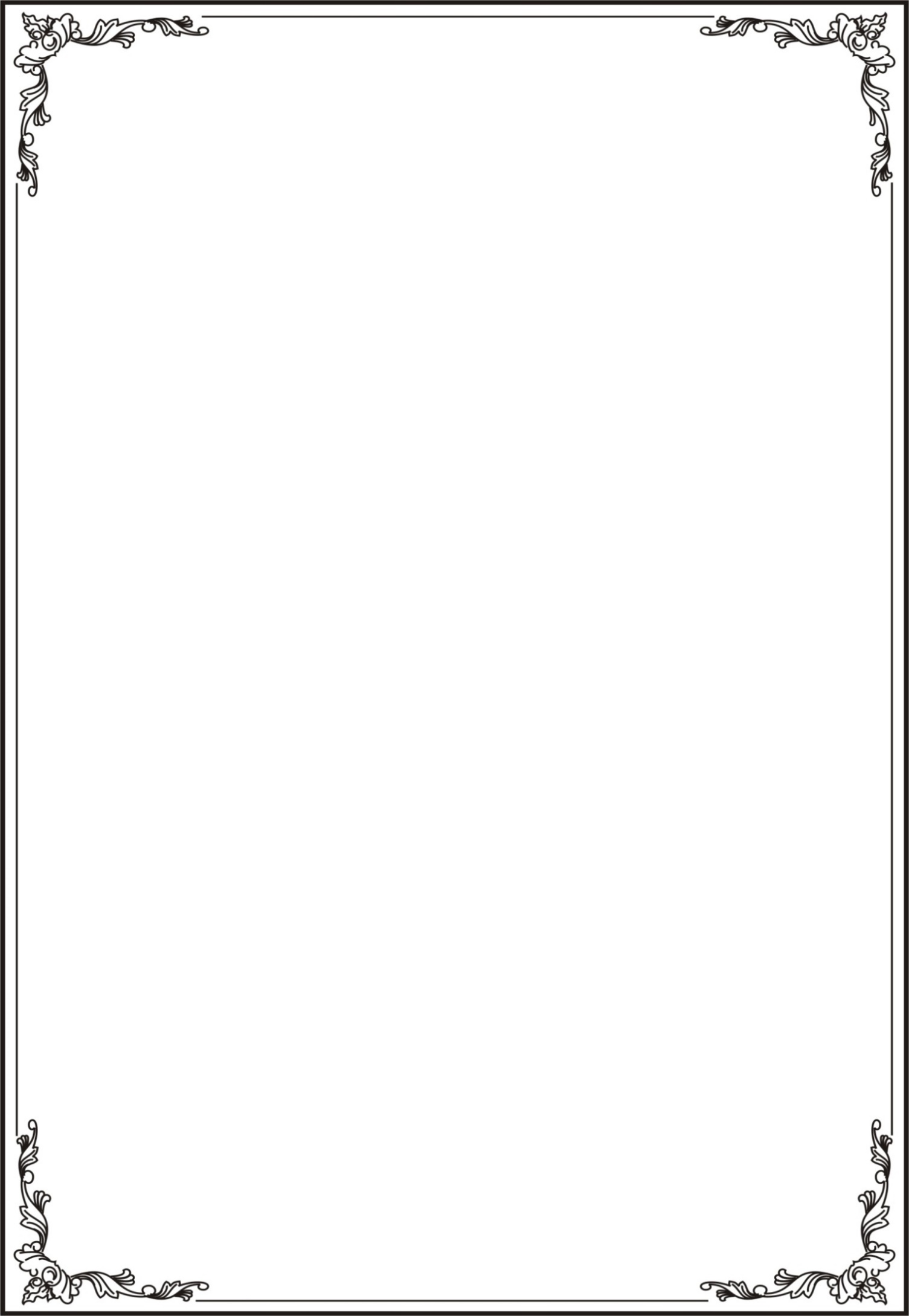 MỤC TIÊU CHẤT LƯỢNG NĂM HỌC 2023-2024Cán bộ, giảng viên Khoa Xây dựng cam kết thực hiện 10 mục tiêu sau:1. Tuyển sinh trong khoa phấn đấu mỗi nghề được 01 lớp, trong đó phấn đấu tuyển 01 lớp vừa làm vừa học trình độ Trung cấp nghề Quản lý, khai thác công trình thủy lợi;2. 100% giảng viên lên lớp có đầy đủ hồ sơ, giáo án, bài giảng đúng quy định và được số hóa sau khi giảng dạy;3. 100% Giảng viên tham gia hội giảng cấp khoa và có 01 giảng viên đạt giờ giảng giỏi Hội giảng cấp trường;4. 30% giảng viên trong khoa đăng ký và thực hiện đề tài nghiên cứu khoa học cấp cơ sở;5. 100% giảng viên trong khoa đạt lao động tiên tiến trong đó có ít nhất 01 giảng viên đạt chiến sĩ thi đua cấp cơ sở;6. 100% giảng viên thuộc khoa được bố trí học tập bồi dưỡng tại các cơ quan, doanh nghiệp;7. 100% học sinh, sinh viên được đánh giá xếp loại rèn luyện từ loại khá trở lên, tỷ lệ học sinh, sinh viên tốt nghiệp khá giỏi đạt 100%;8. Có 02 Học sinh sinh viên đạt giải Nhì trở lên thi kỹ năng nghề cấp trường;9. Xây dựng từ 02 đến 3 chương trình, giao trình đào tạo thường xuyên đáp ứng nhu cầu người học theo hướng mở linh hoạt;10. Triển khai, thực hiện tốt công tác 5S tại vị trí làm việc và các xưởng thực hành thuộc khoa quản lý.KẾ HOẠCH THỰC HIỆN MỤC TIÊU CHẤT LƯỢNG SỐ 01 Nội dung mục tiêu:  Tuyển sinh trong khoa phấn đấu mỗi nghề được 01 lớp, trong đó phấn đấu tuyển 01 lớp vừa làm vừa học trình độ Trung cấp nghề Quản lý, khai thác công trình thủy lợi.Chữ viết tắt: 	DVSX &ĐS: Dịch vụ sản xuất và đời sống.KẾ HOẠCH THỰC HIỆN MỤC TIÊU CHẤT LƯỢNG SỐ 02Nội dung mục tiêu: 100% giảng viên lên lớp có đầy đủ hồ sơ, giáo án, bài giảng đúng quy định và được số hóa sau khi giảng dạy Chữ viết tắt: 	GVGD: Giảng viên giảng dạy;		GVQLX: Giảng viên quản lý xưởng;ĐTHTQT: Đào tạo hợp tác quốc tế;KTKĐCL: Khảo thí kiểm định chất lượng.KẾ HOẠCH THỰC HIỆN MỤC TIÊU CHẤT LƯỢNG SỐ 03Nội dung mục tiêu:  100% Giảng viên tham gia hội giảng cấp khoa và có 01 giảng viên đạt giờ giảng giỏi Hội giảng cấp trường.	KẾ HOẠCH THỰC HIỆN MỤC TIÊU CHẤT LƯỢNG SỐ 04Nội dung mục tiêu:  30% giảng viên trong khoa đăng ký và thực hiện đề tài nghiên cứu khoa học cấp cơ sở Chữ viết tắt: 	TCHC: Tổ chức hành chínhKẾ HOẠCH THỰC HIỆN MỤC TIÊU CHẤT LƯỢNG SỐ 05  Nội dung mục tiêu: 100% giảng viên trong khoa đạt lao động tiên tiến trong đó có ít nhất 01 giảng viên đạt chiến sĩ thi đua cấp cơ sở.			Chữ viết tắt: 	TCHC: Tổ chức hành chínhKẾ HOẠCH THỰC HIỆN MỤC TIÊU CHẤT LƯỢNG SỐ 06Nội dung mục tiêu:  100% giảng viên thuộc khoa được bố trí học tập bồi dưỡng tại các cơ quan, doanh nghiệp.			KẾ HOẠCH THỰC HIỆN MỤC TIÊU CHẤT LƯỢNG SỐ 07 Nội dung mục tiêu: 100% Học sinh sinh viên được đánh giá xếp loại rèn luyện từ loại khá trở lên, tỷ lệ học sinh sinh viên tốt nghiệp khá giỏi đạt 100%.Chữ viết tắt: 	HSSV: Học sinh, sinh viên;BCH: Ban chấp hành.KẾ HOẠCH THỰC HIỆN MỤC TIÊU CHẤT LƯỢNG SỐ 08  Nội dung mục tiêu: Có 02 Học sinh sinh viên đạt giải Nhì trở lên thi kỹ năng nghề cấp trường	Chữ viết tắt: 	HSSV: Học sinh, sinh viên;ĐTHTQT: Đào tạo hợp tác quốc tế.KẾ HOẠCH THỰC HIỆN MỤC TIÊU CHẤT LƯỢNG SỐ 09Nội dung mục tiêu:  Xây dựng từ 02 đến 3 chương trình, giáo trình đào tạo thường xuyên đáp ứng nhu cầu người học theo hướng mở linh hoạtChữ viết tắt: 	ĐTHTQT: Đào tạo hợp tác quốc tế.KẾ HOẠCH THỰC HIỆN MỤC TIÊU CHẤT LƯỢNG SỐ 10  Nội dung mục tiêu: Triển khai, thực hiện tốt công tác 5S tại vị trí làm việc và các xưởng thực hành thuộc khoa quản lý.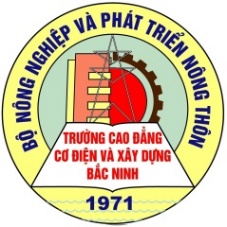 TRƯỜNG CAO ĐẲNG CƠ ĐIỆN VÀ XÂY DỰNG BẮC NINHKHOA XÂY DỰNGĐịa chỉ:       Khu 10, phường Đại Phúc, TP. Bắc NinhĐiện thoại: 0222.3.854.681;    Email:vanthu.hctc@gmail.comFax:0222.3.854.681;    Web: http://codienxaydungbacninh.edu.vnBắc Ninh, ngày 25 tháng 10 năm 2023TRƯỞNG BỘ PHẬN(Đã ký)Đặng Đình Vệ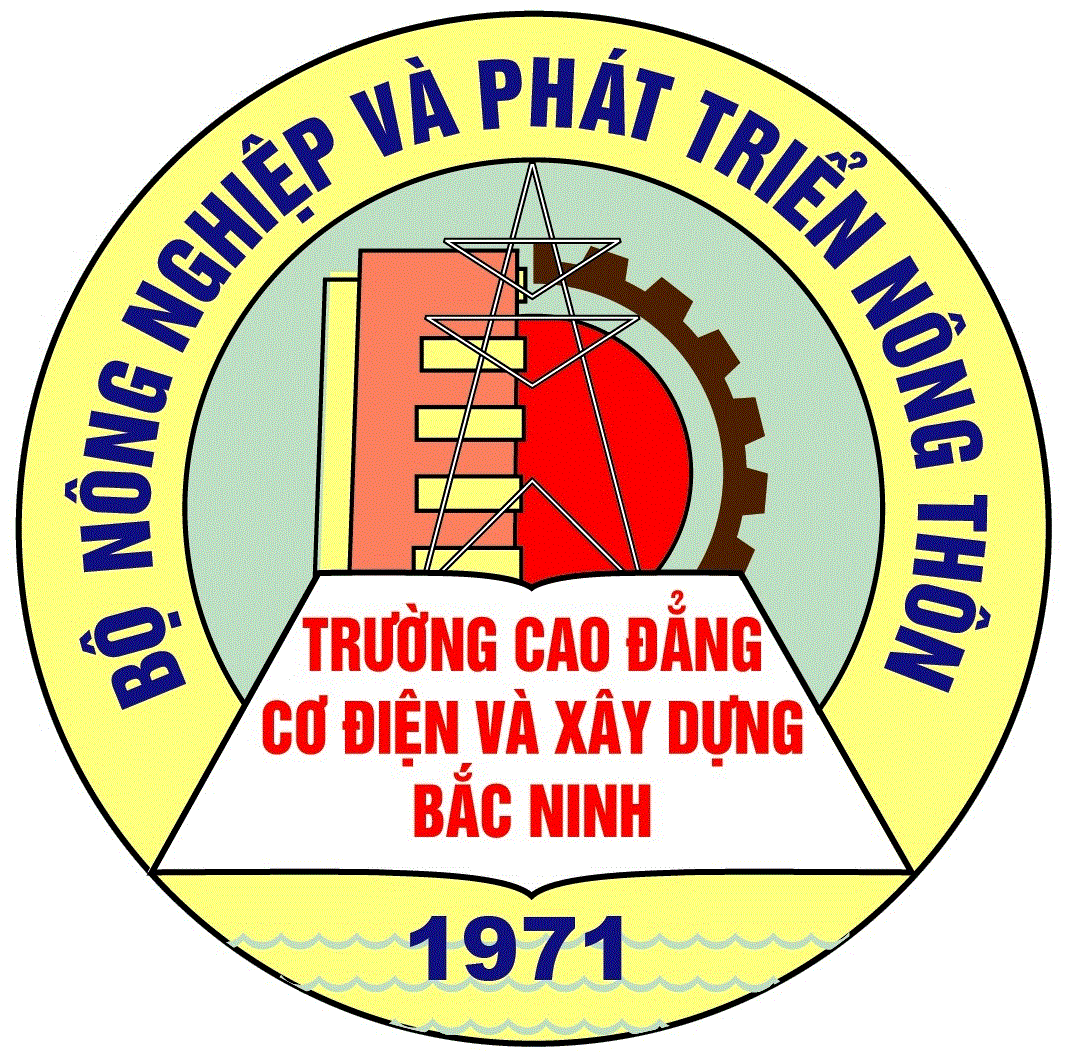 TRƯỜNG CAO ĐẲNG CƠ ĐIỆN VÀ XÂY DỰNG BẮC NINHKHOA XÂY DỰNG NĂM HỌC 2023-2024ĐƠN VỊ THEO DÕI THỰC HIỆN: PHÒNG KHẢO THÍ & KIỂM ĐỊNH CHẤT LƯỢNGMã hoá: XD/KHMT/01TRƯỜNG CAO ĐẲNG CƠ ĐIỆN VÀ XÂY DỰNG BẮC NINHKHOA XÂY DỰNG NĂM HỌC 2023-2024ĐƠN VỊ THEO DÕI THỰC HIỆN: PHÒNG KHẢO THÍ & KIỂM ĐỊNH CHẤT LƯỢNGLần ban hành:  01TRƯỜNG CAO ĐẲNG CƠ ĐIỆN VÀ XÂY DỰNG BẮC NINHKHOA XÂY DỰNG NĂM HỌC 2023-2024ĐƠN VỊ THEO DÕI THỰC HIỆN: PHÒNG KHẢO THÍ & KIỂM ĐỊNH CHẤT LƯỢNGHiệu lực từ ngày: 01/9/2023TRƯỜNG CAO ĐẲNG CƠ ĐIỆN VÀ XÂY DỰNG BẮC NINHKHOA XÂY DỰNG NĂM HỌC 2023-2024ĐƠN VỊ THEO DÕI THỰC HIỆN: PHÒNG KHẢO THÍ & KIỂM ĐỊNH CHẤT LƯỢNGTrang/Tổng số trang: 02SttNội dung công việcThời gian hoàn thànhNgười/Đơn vịthực hiệnNgười/Đơn vịphối hợpHồ sơ/Kết quảNhận kế hoạch tuyển sinhTừ tháng 3 đến cuối năm theo tình hình thực tếLãnh đạo khoaTrung tâm DVSX &ĐSKế hoạch tuyển sinhPhối hợp với tổ tuyển sinh nhà trường để đi tư vấn tuyển sinhTừ tháng 3 đến cuối năm theo tình hình thực tếLãnh đạo khoa /Các giảng viên trong khoaTổ tuyển sinh chuyên trách Kế hoạch tuyển sinhLiên hệ, cử cán bộ giảng viên đi tư vấn trực tiếp tại các địa phương, doanh nghiệpTừ tháng 3 đến cuối năm theo tình hình thực tếLãnh đạo khoa /Các giảng viên trong khoaCác địa phương/Doanh nghiệpKế hoạch, quyết định tuyển sinh cụ thểTiếp nhận thông tin tuyển sinh từ người học, doanh nghiệp. Tư vấn về nghề nghiệp, tổng hợp danh sách đăng kýTừ tháng 3 đến cuối năm theo tình hình thực tếLãnh đạo khoa / Doanh nghiệp /Các giảng viên trong khoaTổ tuyển sinh chuyên tráchCác thông tin, bảng danh sách đăng kýTiếp nhận hồ sơ tuyển sinh, nộp về tổ tuyển sinh chuyên tráchĐầu tháng 8 hoặc theo tình hình thực tếLãnh đạo khoa /Các giảng viên trong khoaTổ tuyển sinh chuyên tráchHồ sơ đăng ký họcChữ  kýNgười soạn thảoNgười kiểm traNgười phê duyệtChữ  ký(Đã ký)(Đã ký)(Đã ký)Họ và  tênTrịnh Bá BiểnNguyễn Văn ThắngĐặng Đình VệChức danhGiảng viênPhó trưởng khoaTrưởng khoaTRƯỜNG CAO ĐẲNG CƠ ĐIỆN VÀ XÂY DỰNG BẮC NINHKHOA XÂY DỰNG NĂM HỌC 2023-2024ĐƠN VỊ THEO DÕI THỰC HIỆN: PHÒNG KHẢO THÍ & KIỂM ĐỊNH CHẤT LƯỢNGMã hoá: XD/KHMT/02TRƯỜNG CAO ĐẲNG CƠ ĐIỆN VÀ XÂY DỰNG BẮC NINHKHOA XÂY DỰNG NĂM HỌC 2023-2024ĐƠN VỊ THEO DÕI THỰC HIỆN: PHÒNG KHẢO THÍ & KIỂM ĐỊNH CHẤT LƯỢNGLần ban hành:  01TRƯỜNG CAO ĐẲNG CƠ ĐIỆN VÀ XÂY DỰNG BẮC NINHKHOA XÂY DỰNG NĂM HỌC 2023-2024ĐƠN VỊ THEO DÕI THỰC HIỆN: PHÒNG KHẢO THÍ & KIỂM ĐỊNH CHẤT LƯỢNGHiệu lực từ ngày: 01/9/2023TRƯỜNG CAO ĐẲNG CƠ ĐIỆN VÀ XÂY DỰNG BẮC NINHKHOA XÂY DỰNG NĂM HỌC 2023-2024ĐƠN VỊ THEO DÕI THỰC HIỆN: PHÒNG KHẢO THÍ & KIỂM ĐỊNH CHẤT LƯỢNGTrang/Tổng số trang: 02SttNội dung công việcThời gian hoàn thànhNgười/Đơn vịthực hiệnNgười/Đơn vịphối hợpHồ sơ/Kết quả1.  Thông báo kế hoạch giảng dạy trong năm học 2023-2024 31/8/2023Phó trưởng KhoaTrưởng khoaBản kế hoạch giảng dạy của khoa được duyệt2. Nghiên cứu tài liệu chương trình giảng dạy; xác định đối tượng giảng dạyTrước khi lên lớp 5 ngàyGVGD3.Biên soạn giáo án, giáo trình, bài giảng điện tử, lập kế hoạch giảng dạy, trang thiết bị dụng cụ, vật tư.Trước khi lên lớp 2 ngàyGVGDTrưởng Khoa/ Phó trưởng Khoa/ GV QLXHồ sơ giáo án, bài giảng điện tử đã được biên soạn4.Ký duyệt giáo ánTrước khi lên lớp 1 ngàyTrưởng khoa/Phó trưởng khoa Hồ sơ giáo án đã được ký duyệt5.Thực hiện lên lớp theo thời khóa biểuTheo thời khóa biểuGVGDCán bộ quản lý khoa; ĐTHTQT; KTKĐCL6.Số hóa hồ sơ giảng dạySau khi kết thúc giảng dạy 3 ngàyGVGDCán bộ quản lý khoaHồ sơ đã số hóa7.Tổng hợp hồ sơ số hóaTháng 8 năm 2024Cán bộ quản lý khoaGVGDDanh sách nộp hồ sơ số hóaChữ  kýNgười soạn thảoNgười kiểm traNgười phê duyệtChữ  ký(Đã ký)(Đã ký)(Đã ký)Họ và  tênNguyễn Văn ToànNguyễn Văn ThắngĐặng Đình VệChức danhGiảng viênPhó trưởng khoaTrưởng khoaTRƯỜNG CAO ĐẲNG CƠ ĐIỆN VÀ XÂY DỰNG BẮC NINHKHOA XÂY DỰNG NĂM HỌC 2023-2024ĐƠN VỊ THEO DÕI THỰC HIỆN: PHÒNG KHẢO THÍ & KIỂM ĐỊNH CHẤT LƯỢNGMã hoá: XD/KHMT/03TRƯỜNG CAO ĐẲNG CƠ ĐIỆN VÀ XÂY DỰNG BẮC NINHKHOA XÂY DỰNG NĂM HỌC 2023-2024ĐƠN VỊ THEO DÕI THỰC HIỆN: PHÒNG KHẢO THÍ & KIỂM ĐỊNH CHẤT LƯỢNGLần ban hành:  01TRƯỜNG CAO ĐẲNG CƠ ĐIỆN VÀ XÂY DỰNG BẮC NINHKHOA XÂY DỰNG NĂM HỌC 2023-2024ĐƠN VỊ THEO DÕI THỰC HIỆN: PHÒNG KHẢO THÍ & KIỂM ĐỊNH CHẤT LƯỢNGHiệu lực từ ngày: 10/9/2023TRƯỜNG CAO ĐẲNG CƠ ĐIỆN VÀ XÂY DỰNG BẮC NINHKHOA XÂY DỰNG NĂM HỌC 2023-2024ĐƠN VỊ THEO DÕI THỰC HIỆN: PHÒNG KHẢO THÍ & KIỂM ĐỊNH CHẤT LƯỢNGTrang/Tổng số trang: 02SttNội dung thực hiệnThời gian thực hiệnNgười/Bộ phận thực hiệnNgười/Bộ phận phối hợp thực hiệnHồ sơ/Kết quả1Hội giảng cấp khoa1.1Nghiên cứu chương trình đào tạo của nghề9/2023Giảng viênGiảng viên trong khoaChương trình đào tạo của nghề1.2Đăng ký bài giảng10/2023Giảng viênGiảng viên trong khoaTên bài giảng1.3Tổng hợp lịch giảng, trình hiệu trưởng ký duyệt,  ban hành10/2023Phó khoaCác phòng, khoaLịch dự giảng1.4Giảng viên chuẩn bị trang thiết bị, hồ sơ bài giảng, luyện giảng10/2023Giảng viênGiảng viên trong khoa1.5Giảng viên dự giờ, đánh giá bài giảng11/2023-12/2023Giảng viênGiảng viên trong khoaPhiếu đánh giá bài giảng1.6Tổng hợp báo cáo kết quả các bài giảng11/2023-12/2023Trưởng khoaCác phòng, khoaBáo cáo kết quả các bài giảng1.7Cử giảng viên tham gia hội giảng cấp trường12/2023Trưởng khoaGiảng viên được cửDanh sách giảng viên2Hội giảng cấp trường2.1Nghiên cứu chương trình đào tạo12/2023Giảng viên tham dự hội giảngChương trình đào tạo2.2Đăng ký bài giảng12/2023Giảng viên tham dự hội giảngTên bài giảng2.3Giảng viên chuẩn bị trang thiết bị, hồ sơ bài giảng12/2023-1/2024Giảng viên tham dự hội giảngTrang thiết bị, hồ sơ bài giảng2.4Phân công giảng viên hỗ trợ12/2023-1/2024Trưởng khoaGiảng viên tham dự hội giảng và Giảng viên  trong khoa Kế hoạch luyện giảng2.5Luyện  giảng, dự giờ, góp ý cho bài giảng theo kế hoạch của khoa12/2023-1/2024Giảng viên tham dự hội giảng và Giảng viên  trong khoaGiảng viên tham dự hội giảng và Giảng viên  trong khoa Kế hoạch luyện giảng2.6Hoàn thiện hồ sơ bài giảng1/2024Giảng viên tham dự hội giảng và Giảng viên  trong khoaTrưởng khoa, Các phòng, khoaHồ sơ bài giảng2.7Thực hiện bài giảng theo kế hoạch hội giảng của trường1/2024Giảng viên tham dự hội giảng và Giảng viên  trong khoaTrưởng khoa, Các phòng, khoaKế hoạch hội giảng của trườngChữ  kýNgười soạn thảoNgười kiểm traNgười phê duyệtChữ  ký(Đã ký)(Đã ký)(Đã ký)Họ và  tênNguyễn Văn ThắngĐặng Đình VệĐặng Đình VệChức danhPhó trưởng khoaTrưởng khoaTrưởng khoaTRƯỜNG CAO ĐẲNG CƠ ĐIỆN VÀ XÂY DỰNG BẮC NINHKHOA XÂY DỰNG NĂM HỌC 2023-2024ĐƠN VỊ THEO DÕI THỰC HIỆN: PHÒNG KHẢO THÍ & KIỂM ĐỊNH CHẤT LƯỢNGMã hoá: XD/KHMT/04TRƯỜNG CAO ĐẲNG CƠ ĐIỆN VÀ XÂY DỰNG BẮC NINHKHOA XÂY DỰNG NĂM HỌC 2023-2024ĐƠN VỊ THEO DÕI THỰC HIỆN: PHÒNG KHẢO THÍ & KIỂM ĐỊNH CHẤT LƯỢNGLần ban hành:  01TRƯỜNG CAO ĐẲNG CƠ ĐIỆN VÀ XÂY DỰNG BẮC NINHKHOA XÂY DỰNG NĂM HỌC 2023-2024ĐƠN VỊ THEO DÕI THỰC HIỆN: PHÒNG KHẢO THÍ & KIỂM ĐỊNH CHẤT LƯỢNGHiệu lực từ ngày: 15/9/2023TRƯỜNG CAO ĐẲNG CƠ ĐIỆN VÀ XÂY DỰNG BẮC NINHKHOA XÂY DỰNG NĂM HỌC 2023-2024ĐƠN VỊ THEO DÕI THỰC HIỆN: PHÒNG KHẢO THÍ & KIỂM ĐỊNH CHẤT LƯỢNGTrang/Tổng số trang: 02SttNội dung công việcThời gian hoàn thànhNgười/Đơn vịthực hiệnNgười/Đơn vịphối hợpHồ sơ/Kết quả1Tổng hợp đăng ký làm đề tài sáng kiến Tháng 09/2023Trưởng khoaCác giảng viênBảng tổng hợp đăng ký làm đề tài sáng kiến của khoa2Làm thuyết minh đề tài, sáng kiến, mô hìnhTheo kế hoạchGiảng viênCán bộ quản lý khoaBản thuyết minh đề tài, sáng kiến, mô hình3Bảo vệ đề cương đề tàiTheo kế hoạchGiảng viênHội đồng sáng kiến nhà trườngDanh sách đề tài sáng kiến được phê duyệt4Triển khai thực hiện đề tài, sáng kiến, mô hìnhTheo kế hoạchGiảng viênCán bộ quản lý khoaĐề tài, sáng kiến, mô hình5Bảo vệ đề tài sáng kiếnTheo kế hoạchGiảng viênHội đồng sáng kiến nhà trườngĐề tài, sáng kiến, mô hình6.Thông báo kết quả thực hiện đề tài sáng kiếnTháng 07/2024Phòng TCHCCán bộ quản lý khoaQuyết định công nhận kết quả đề tài sáng kiếnChữ  kýNgười soạn thảoNgười kiểm traNgười phê duyệtChữ  ký(Đã ký)(Đã ký)(Đã ký)Họ và  tênBùi Thanh TùngNguyễn Văn ThắngĐặng Đình VệChức danhGiảng viênP.Trưởng khoaTrưởng khoaTRƯỜNG CAO ĐẲNG CƠ ĐIỆN VÀ XÂY DỰNG BẮC NINHKHOA XÂY DỰNG NĂM HỌC 2023-2024ĐƠN VỊ THEO DÕI THỰC HIỆN: PHÒNG KHẢO THÍ & KIỂM ĐỊNH CHẤT LƯỢNGMã hoá: XD/KHMT/05TRƯỜNG CAO ĐẲNG CƠ ĐIỆN VÀ XÂY DỰNG BẮC NINHKHOA XÂY DỰNG NĂM HỌC 2023-2024ĐƠN VỊ THEO DÕI THỰC HIỆN: PHÒNG KHẢO THÍ & KIỂM ĐỊNH CHẤT LƯỢNGLần ban hành:  01TRƯỜNG CAO ĐẲNG CƠ ĐIỆN VÀ XÂY DỰNG BẮC NINHKHOA XÂY DỰNG NĂM HỌC 2023-2024ĐƠN VỊ THEO DÕI THỰC HIỆN: PHÒNG KHẢO THÍ & KIỂM ĐỊNH CHẤT LƯỢNGHiệu lực từ ngày: 15/9/2023TRƯỜNG CAO ĐẲNG CƠ ĐIỆN VÀ XÂY DỰNG BẮC NINHKHOA XÂY DỰNG NĂM HỌC 2023-2024ĐƠN VỊ THEO DÕI THỰC HIỆN: PHÒNG KHẢO THÍ & KIỂM ĐỊNH CHẤT LƯỢNGTrang/Tổng số trang: 02SttNội dung công việcThời gian hoàn thànhNgười/Đơn vịthực hiệnNgười/Đơn vịphối hợpHồ sơ/Kết quả1.Tổng hợp đăng ký thi đua năm họcTháng 15/9/2023Cán bộ quản lý khoaCác giảng viênBảng tổng hợp đăng ký thi đua năm học2.Bố trí GV giảng dạy đủ giờ tiêu chuẩnTheo kế hoạch giáo viênCán bộ quản lý khoaCác giảng viênBảng tổng hợp giờ giảng3.Đôn đốc giám sát giảng viên giảng dạy theo kế hoạch, có đầy đủ hồ sơ giáo án và ghi biểu mẫu theo quy định đúng thời hạnTheo quy định của nhà trườngCán bộ quản lý khoaCác giảng viênHồ sơ biểu mẫu theo quy định4.Triển khai các hoạt động nghiên cứu khoa học, học tập bồi dưỡng, hoạt động phong tràoTheo kế hoạch nghiên cứu khoa học, hoạt động phong tràoCán bộ quản lý khoaCác giảng viên thuộc khoaCác đề tài nghiên cứu được công nhận, báo cáo học tập bồi dưỡng của các giảng viên5.Họp đánh giá thi đua năm học30/7/2024Trưởng khoaCác giảng viên thuộc khoaBảng tổng hợp thi đua năm học của khoa.6.Thông báo kết quả bình xét thi đua năm họcTháng 07/2024Phòng TCHCCán bộ quản lý khoaQuyết định công nhận kết quả thi đua năm họcChữ  kýNgười soạn thảoNgười kiểm traNgười phê duyệtChữ  ký(Đã ký)(Đã ký)(Đã ký)Họ và  tênNguyễn Văn ThắngĐặng Đình VệĐặng Đình VệChức danhPhó trưởng khoaTrưởng khoaTrưởng khoaTRƯỜNG CAO ĐẲNG CƠ ĐIỆN VÀ XÂY DỰNG BẮC NINHKHOA XÂY DỰNG NĂM HỌC 2023-2024ĐƠN VỊ THEO DÕI THỰC HIỆN: PHÒNG KHẢO THÍ & KIỂM ĐỊNH CHẤT LƯỢNGMã hoá: XD/KHMT/06TRƯỜNG CAO ĐẲNG CƠ ĐIỆN VÀ XÂY DỰNG BẮC NINHKHOA XÂY DỰNG NĂM HỌC 2023-2024ĐƠN VỊ THEO DÕI THỰC HIỆN: PHÒNG KHẢO THÍ & KIỂM ĐỊNH CHẤT LƯỢNGLần ban hành:  01TRƯỜNG CAO ĐẲNG CƠ ĐIỆN VÀ XÂY DỰNG BẮC NINHKHOA XÂY DỰNG NĂM HỌC 2023-2024ĐƠN VỊ THEO DÕI THỰC HIỆN: PHÒNG KHẢO THÍ & KIỂM ĐỊNH CHẤT LƯỢNGHiệu lực từ ngày: 15/08/2023TRƯỜNG CAO ĐẲNG CƠ ĐIỆN VÀ XÂY DỰNG BẮC NINHKHOA XÂY DỰNG NĂM HỌC 2023-2024ĐƠN VỊ THEO DÕI THỰC HIỆN: PHÒNG KHẢO THÍ & KIỂM ĐỊNH CHẤT LƯỢNGTrang/Tổng số trang: 02SttNội dung thực hiệnThời gian thực hiệnNgười/Đơn vị thực hiệnNgười/Đơn vị phối hợp thực hiệnHồ sơ/Kết quả1Xây dựng kế hoạch thực tập tại doanh nghiệp Tháng 8 năm 2023Trưởng khoaGiảng viênKế hoạch thực tập tại doanh nghiệp.2Viết đơn xin đi thực tập bồi dưỡng tại doanh nghiệpTháng 9 năm 2023Giảng viênTrưởng khoa/Hiệu trưởng Đơn xin đi thực tập bồi dưỡng tại doanh nghiệp3.Thực hiện thực tập tại bồi dưỡng tại doanh nghiệpTheo kế hoạchGiảng viênLãnh đạo khoa/Các doanh nghiệpXác nhận kết quả thực tập tại bồi dưỡng tại doanh nghiệp4.Báo cáo kết quả thực tập tại doanh nghiệpTháng 8 năm 2023Giảng viênCác doanh nghiệpBản báo cáo kết quả thực tập 5.Tổng hợp kết quả thực tập tại doanh nghiệpTháng 8 năm 2024Trưởng khoaGiảng viênBản tổng hợp kết quả thực tập tại doanh nghiệpChữ  kýNgười soạn thảoNgười kiểm traNgười phê duyệtChữ  kýHọ và  tênTrịnh Bá BiểnĐặng Đình VệĐặng Đình VệChức danhGiảng viênTrưởng khoaTrưởng khoaTRƯỜNG CAO ĐẲNG CƠ ĐIỆN VÀ XÂY DỰNG BẮC NINHKHOA XÂY DỰNG NĂM HỌC 2023-2024ĐƠN VỊ THEO DÕI THỰC HIỆN: PHÒNG KHẢO THÍ & KIỂM ĐỊNH CHẤT LƯỢNGMã hoá: XD/KHMT/07TRƯỜNG CAO ĐẲNG CƠ ĐIỆN VÀ XÂY DỰNG BẮC NINHKHOA XÂY DỰNG NĂM HỌC 2023-2024ĐƠN VỊ THEO DÕI THỰC HIỆN: PHÒNG KHẢO THÍ & KIỂM ĐỊNH CHẤT LƯỢNGLần ban hành:  01TRƯỜNG CAO ĐẲNG CƠ ĐIỆN VÀ XÂY DỰNG BẮC NINHKHOA XÂY DỰNG NĂM HỌC 2023-2024ĐƠN VỊ THEO DÕI THỰC HIỆN: PHÒNG KHẢO THÍ & KIỂM ĐỊNH CHẤT LƯỢNGHiệu lực từ ngày: 15/08/2023TRƯỜNG CAO ĐẲNG CƠ ĐIỆN VÀ XÂY DỰNG BẮC NINHKHOA XÂY DỰNG NĂM HỌC 2023-2024ĐƠN VỊ THEO DÕI THỰC HIỆN: PHÒNG KHẢO THÍ & KIỂM ĐỊNH CHẤT LƯỢNGTrang/Tổng số trang: 02SttNội dung công việcThời gian hoàn thànhNgười/Đơn vịthực hiệnNgười/Đơn vịphối hợpHồ sơ/Kết quả1.Học sinh, sinh viên đăng ký rèn luyện cá nhân và của lớp Ngay đầu năm họcHSSV/ Giảng viên Quản lý lớpTrưởng khoa/ Phòng CTHSSV Bản đăng ký rèn luyện của lớp và sinh viên2.Thực hiện tốt các hoạt động do đoàn thanh niên tổ chứcTheo kế hoạch/ Thông báo/ hàng thángGiảng viên Quản lý lớp/ Chii đoàn các lớp/ Đoàn viên, thanh niênBCH đoàn trườngBáo cáo kết quả hoạt động/ kết quả các cuộc thi/ Ảnh các hoạt động3.Phối hợp, giữ liên lạc thường xuyên với gia đình các HSSV nhất là các HSSV có dấu hiệu vi phạm các nội quy, quy chế.Hàng thángGiảng viên Quản lý lớpTrưởng khoa/ Phòng CTHSSV/ Giảng viên lên lớpPhản hồi của gia đình HSSV 4.Đôn đóc kiểm tra giảng viên thực hiện dảm bảo chất lượng giảng dạy  Hàng tháng/ Từng kỳ/ Toàn khóaGiảng ViênTrưởng Khoa/ Các doanh nghiệpKết quả học tập, tốt nghiệp của học sinh sinh viên của khoa5.Họp đánh giá kết quả rèn luyện của HSSV hàng tháng, từng kỳ, năm học.Theo kế hoạch/ Thông báoGiảng viên Quản lý lớp/HSSVTrưởng khoa/ Phòng CTHSSVBiên bản họp lớp/ Hồ sơ biểu mẫu theo quy địnhChữ  kýNgười soạn thảoNgười kiểm traNgười phê duyệtChữ  ký(Đã ký)(Đã ký)(Đã ký)Họ và  tênNguyễn Văn ViệtĐặng Đình VệĐặng Đình VệChức danhGiảng viênTrưởng khoaTrưởng khoaTRƯỜNG CAO ĐẲNG CƠ ĐIỆN VÀ XÂY DỰNG BẮC NINHKHOA XÂY DỰNG NĂM HỌC 2023-2024ĐƠN VỊ THEO DÕI THỰC HIỆN: PHÒNG KHẢO THÍ & KIỂM ĐỊNH CHẤT LƯỢNGMã hoá: XD/KHMT/08TRƯỜNG CAO ĐẲNG CƠ ĐIỆN VÀ XÂY DỰNG BẮC NINHKHOA XÂY DỰNG NĂM HỌC 2023-2024ĐƠN VỊ THEO DÕI THỰC HIỆN: PHÒNG KHẢO THÍ & KIỂM ĐỊNH CHẤT LƯỢNGLần ban hành:  01TRƯỜNG CAO ĐẲNG CƠ ĐIỆN VÀ XÂY DỰNG BẮC NINHKHOA XÂY DỰNG NĂM HỌC 2023-2024ĐƠN VỊ THEO DÕI THỰC HIỆN: PHÒNG KHẢO THÍ & KIỂM ĐỊNH CHẤT LƯỢNGHiệu lực từ ngày: 2/2024TRƯỜNG CAO ĐẲNG CƠ ĐIỆN VÀ XÂY DỰNG BẮC NINHKHOA XÂY DỰNG NĂM HỌC 2023-2024ĐƠN VỊ THEO DÕI THỰC HIỆN: PHÒNG KHẢO THÍ & KIỂM ĐỊNH CHẤT LƯỢNGTrang/Tổng số trang: 02SttNội dung công việcThời gian hoàn thànhNgười/Đơn vịthực hiệnNgười/Đơn vịphối hợpHồ sơ/Kết quả1.Lựa chọn, lập danh sách học sinh tham dự thi kỹ năng nghề cấp trường2/2024Trưởng khoaGiáo viên và HSSV thuộc khoaDanh sách HSSV dự thi tay nghề cấp trường2.Xây dựng kế hoạch vật tư, trang thiết bị dụng cụ, triển khai luyện thi Theo kế hoạch của nhà trườngTrưởng khoa/Giảng viên/HSSV luyện thi Ban lãnh đạo, Phòng ĐTHTQTKế hoạch vật tư, trang thiết bị dụng cụ3.Đôn đốc, kiểm tra giảng viên, HSSV luyện thi theo kế hoạch Theo kế hoạch của nhà trườngLãnh đạo khoa Ban lãnh đạo, Phòng ĐTHTQT4.Tham dự thiTheo kế hoạch của nhà trườngTrưởng khoa/Giảng viên/HSSV luyện thiBan lãnh đạo, Phòng ĐTHTQTKết quả thiChữ  kýNgười soạn thảoNgười kiểm traNgười phê duyệtChữ  ký(Đã ký)(Đã ký)(Đã ký)Họ và  tênNguyễn Văn CườngNguyễn Văn ThắngĐặng Đình VệChức danhGiảng viênPhó trưởng khoaTrưởng khoaTRƯỜNG CAO ĐẲNG CƠ ĐIỆN VÀ XÂY DỰNG BẮC NINHKHOA XÂY DỰNG NĂM HỌC 2023-2024ĐƠN VỊ THEO DÕI THỰC HIỆN: PHÒNG KHẢO THÍ & KIỂM ĐỊNH CHẤT LƯỢNGMã hoá: XD/KHMT/09TRƯỜNG CAO ĐẲNG CƠ ĐIỆN VÀ XÂY DỰNG BẮC NINHKHOA XÂY DỰNG NĂM HỌC 2023-2024ĐƠN VỊ THEO DÕI THỰC HIỆN: PHÒNG KHẢO THÍ & KIỂM ĐỊNH CHẤT LƯỢNGLần ban hành:  01TRƯỜNG CAO ĐẲNG CƠ ĐIỆN VÀ XÂY DỰNG BẮC NINHKHOA XÂY DỰNG NĂM HỌC 2023-2024ĐƠN VỊ THEO DÕI THỰC HIỆN: PHÒNG KHẢO THÍ & KIỂM ĐỊNH CHẤT LƯỢNGHiệu lực từ ngày: 31/08/2023TRƯỜNG CAO ĐẲNG CƠ ĐIỆN VÀ XÂY DỰNG BẮC NINHKHOA XÂY DỰNG NĂM HỌC 2023-2024ĐƠN VỊ THEO DÕI THỰC HIỆN: PHÒNG KHẢO THÍ & KIỂM ĐỊNH CHẤT LƯỢNGTrang/Tổng số trang: 02SttNội dung công việcThời gian hoàn thànhNgười/Đơn vịthực hiệnNgười/Đơn vịphối hợpHồ sơ/Kết quả1.Khảo sát, thu thập thông tin: Doanh nghiệp, Sinh viên, các giảng viên chuyên môn thuộc nghềQuý II  năm 2023Trưởng Khoa- Sinh viên đã ra trường- Các doanh nghiệp liên kết với nhà trường- Giảng viên khoaPhiếu khảo sát, tổng hợp số liệu2.Lập kế hoạch rà soát, chỉnh sửa chương trình đào tạo9/2023Lãnh đạo khoa Ban lãnh đạo/Trưởng khoa/ Phòng ĐTHTQT Báo cáo đề xuất rà soát chỉnh sửa nội dung chương trình3.Họp phân công ra soát chỉnh sửa.Quý III năm 2023Trưởng khoa- Giảng viên trong khoaBiên bản phân công ra soát chỉnh sửa.4. Thực hiện ra soát chỉnh sửaQuý IV năm 2023Tổ rà soát chỉnh sửa- Giảng viên trong khoaDự thảo chương trình đào tạo5. Họp thống nhất nội dung trương trình sau chỉnh sửaQuý IV năm 2023Trưởng khoa- Tổ rà soát- Giảng viên trong khoaBiên bản họp rà soát chỉnh sửa.Chương trình đào tạo sau rà soát6.Đề nghị ban hành chương trình sau rà soát, chỉnh sửaQuý IV năm 2023Trưởng khoa- Ban lãnh đạo nhà trường- Cơ quan quản lý nhà trường- Các doanh nghiệp liên kết đào tạo với nhà trườngTờ trình đề nghị công nhận nội chỉnh sửa đào tạo7. Quyết định ban hành chương trình đào tạoQuý IV năm 2023Ban lãnh đạo- Khoa Điện tử, tin họcChương trình đào tạoChữ  kýNgười soạn thảoNgười kiểm traNgười phê duyệtChữ  ký(Đã ký)(Đã ký)(Đã ký)Họ và  tênTrịnh Bá BiểnNguyễn Văn ThắngĐặng Đình VệChức danhGiảng viênP.Trưởng khoaTrưởng khoaTRƯỜNG CAO ĐẲNG CƠ ĐIỆN VÀ XÂY DỰNG BẮC NINHKHOA XÂY DỰNG NĂM HỌC 2023-2024ĐƠN VỊ THEO DÕI THỰC HIỆN: PHÒNG KHẢO THÍ & KIỂM ĐỊNH CHẤT LƯỢNGMã hoá: XD/KHMT/10TRƯỜNG CAO ĐẲNG CƠ ĐIỆN VÀ XÂY DỰNG BẮC NINHKHOA XÂY DỰNG NĂM HỌC 2023-2024ĐƠN VỊ THEO DÕI THỰC HIỆN: PHÒNG KHẢO THÍ & KIỂM ĐỊNH CHẤT LƯỢNGLần ban hành:  01TRƯỜNG CAO ĐẲNG CƠ ĐIỆN VÀ XÂY DỰNG BẮC NINHKHOA XÂY DỰNG NĂM HỌC 2023-2024ĐƠN VỊ THEO DÕI THỰC HIỆN: PHÒNG KHẢO THÍ & KIỂM ĐỊNH CHẤT LƯỢNGHiệu lực từ ngày: 31/8/2023TRƯỜNG CAO ĐẲNG CƠ ĐIỆN VÀ XÂY DỰNG BẮC NINHKHOA XÂY DỰNG NĂM HỌC 2023-2024ĐƠN VỊ THEO DÕI THỰC HIỆN: PHÒNG KHẢO THÍ & KIỂM ĐỊNH CHẤT LƯỢNGTrang/Tổng số trang: 02SttNội dung thực hiệnThời gian thực hiệnNgười/Bộ phận thực hiệnNgười/Bộ phận phối hợp thực hiệnHồ sơ1Xây dựng kế  hoạch triển khai thực hiện tiêu chuẩn 5S tại văn phòng khoa và xưởng thực hành, thực tậpTháng 092023Nguyễn Văn Thắng Thành viên tổ 5S, GV quản lý xưởngKế hoạch2Triển khai thực hiện tiêu chuẩn 5S tại văn phòng khoa và xưởng thực hành, thực tậpThường xuyênTổ 5SGV quản lý xưởng; Giáo viên giảng dạy bộ môn, HSSVDanh sách phân công3Kiểm tra kết quả thực  hiện 5S tại văn phòng khoa và xưởng thực hành, thực tậpHàng tuầnNguyễn Văn ThắngThành viên tổ 5S, GV quản lý xưởngBáo cáo kết quả thực hiện 5S Chữ  kýNgười soạn thảoNgười kiểm traNgười phê duyệtChữ  ký(Đã ký)(Đã ký)(Đã ký)Họ và  tênNguyễn Văn ThắngĐặng Đình VệĐặng Đình VệChức danhPhó trưởng khoaTrưởng khoaTrưởng khoa